Здоровым быть модно24.08.2022 в отделении дневного пребывания для инвалидов ГУ «Территориальный центр социального обслуживания населения Ошмянского района» прошло спортивное мероприятие «Здоровым быть модно» совместно с ГУ «Ошмянский районный физкультурно-спортивный клуб». 	Цель мероприятия – пропаганда здорового образа жизни, популяризация спорта среди людей с ограниченными возможностями.	 В мероприятии участвовали две команды «Фрукты» и «Овощи», проходило оно в городском парке на свежем воздухе. Воспитанники отделения с удовольствием соревновались в быстроте, ловкости и меткости. 	При подведении итогов все участники были награждены «сладкими» медалями и «витаминными» призами. 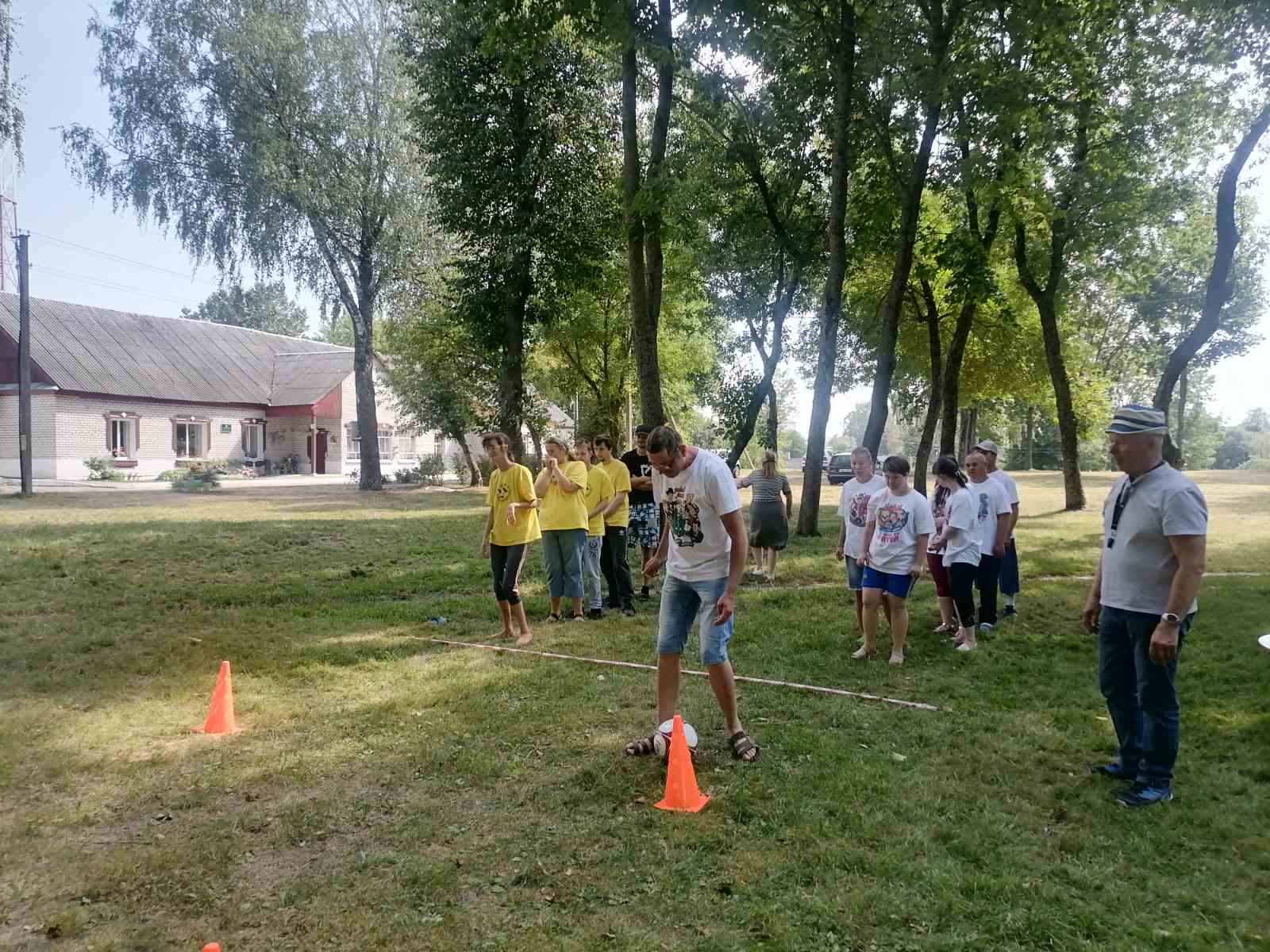 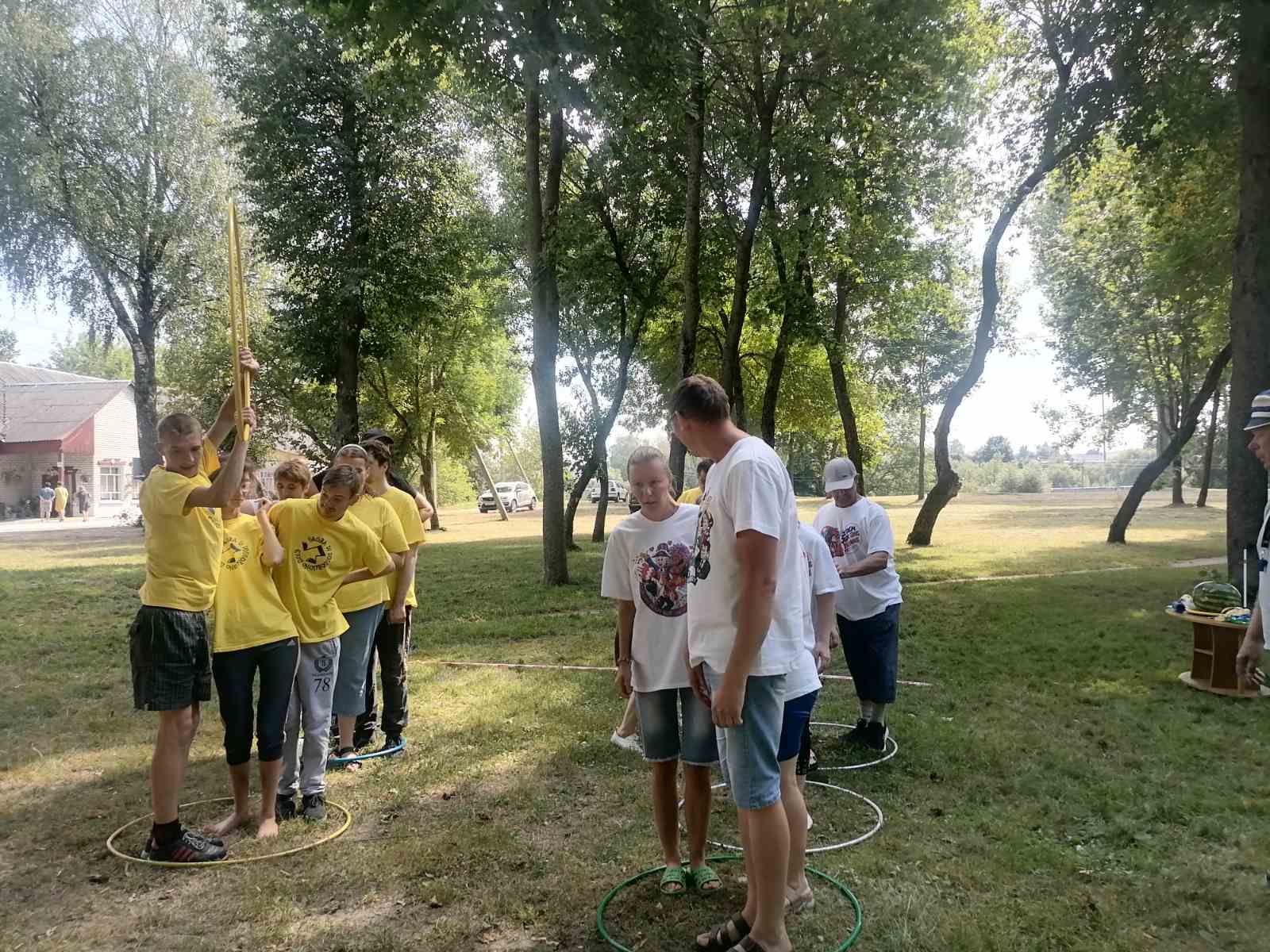 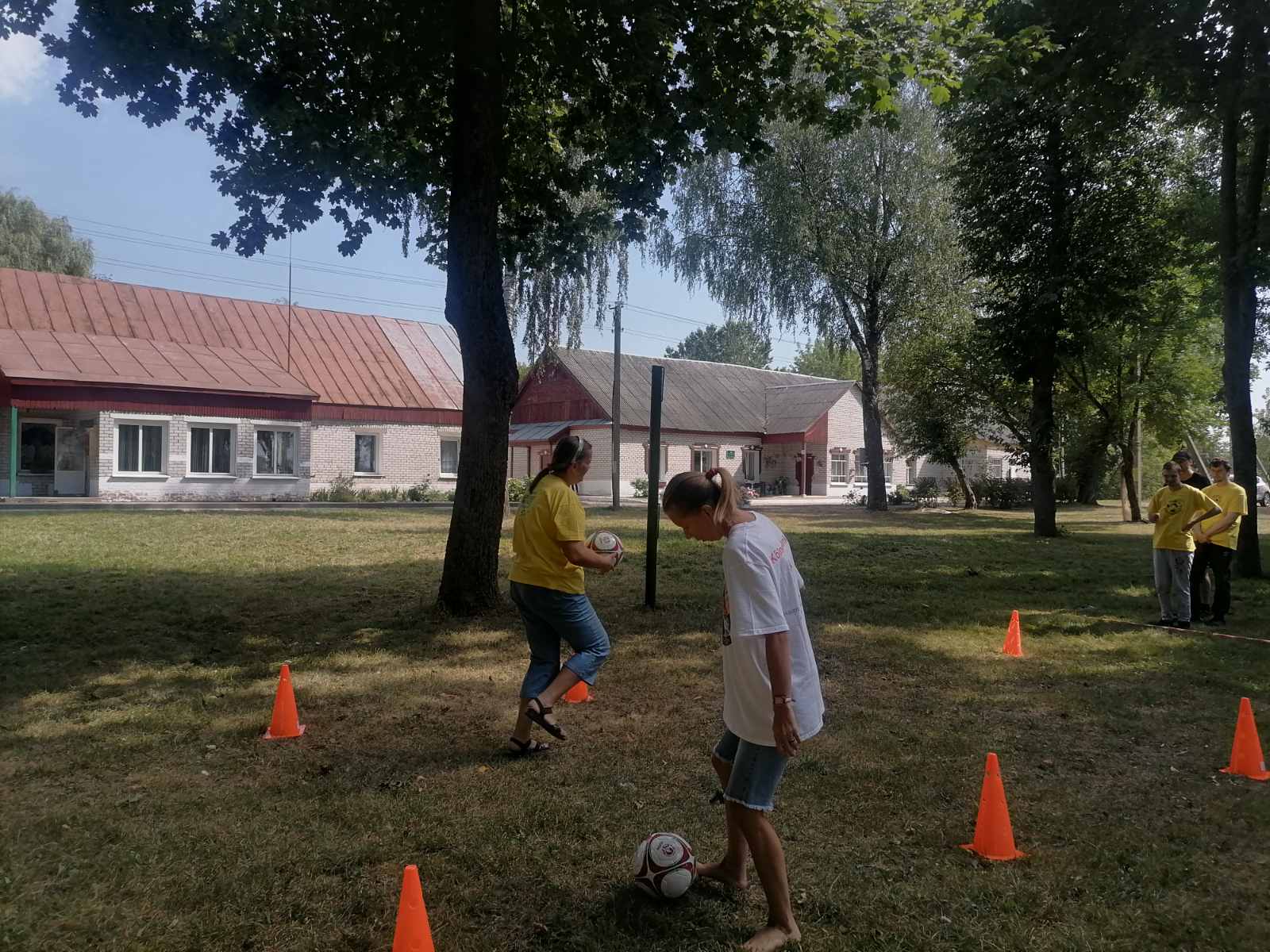 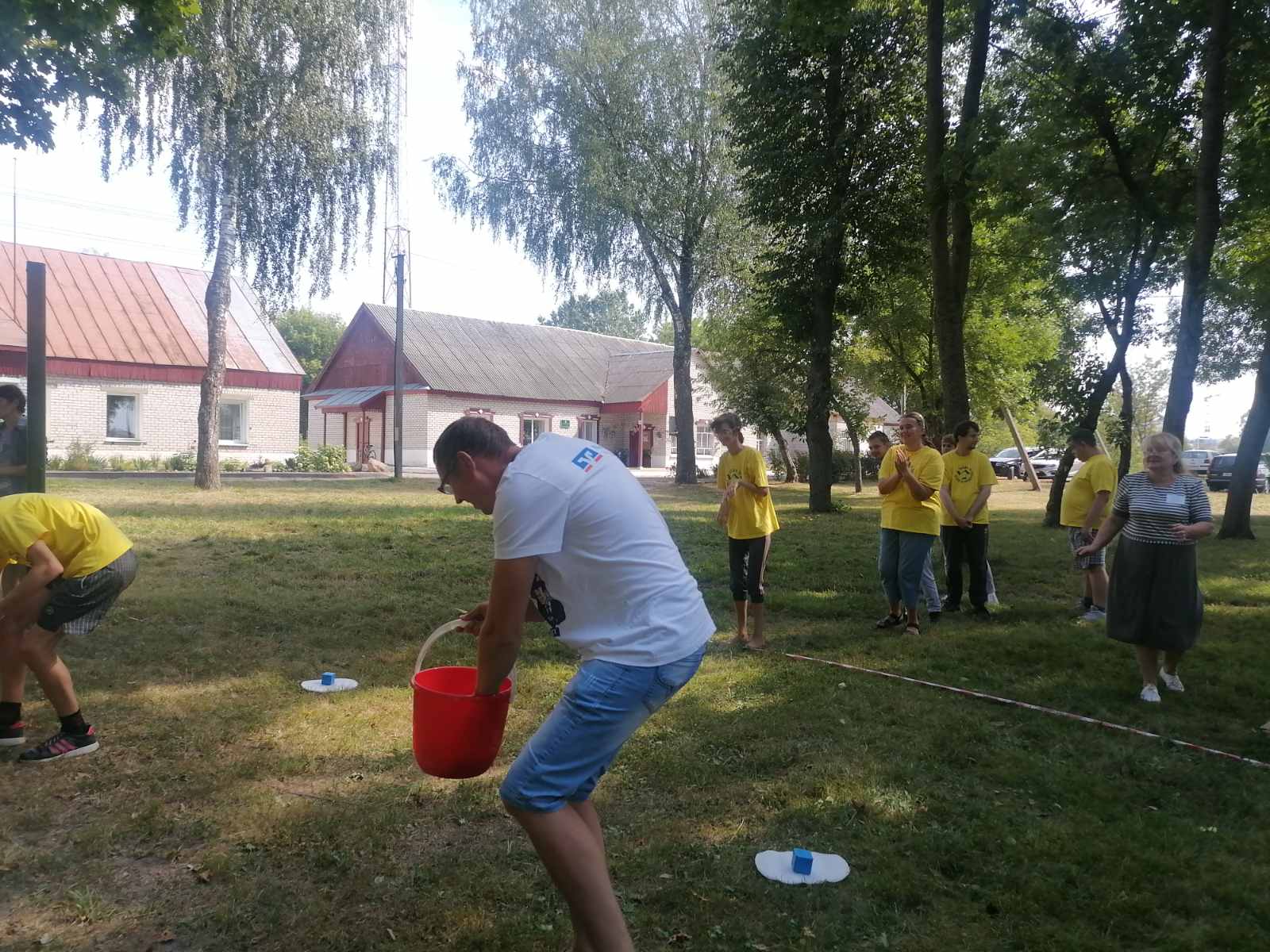 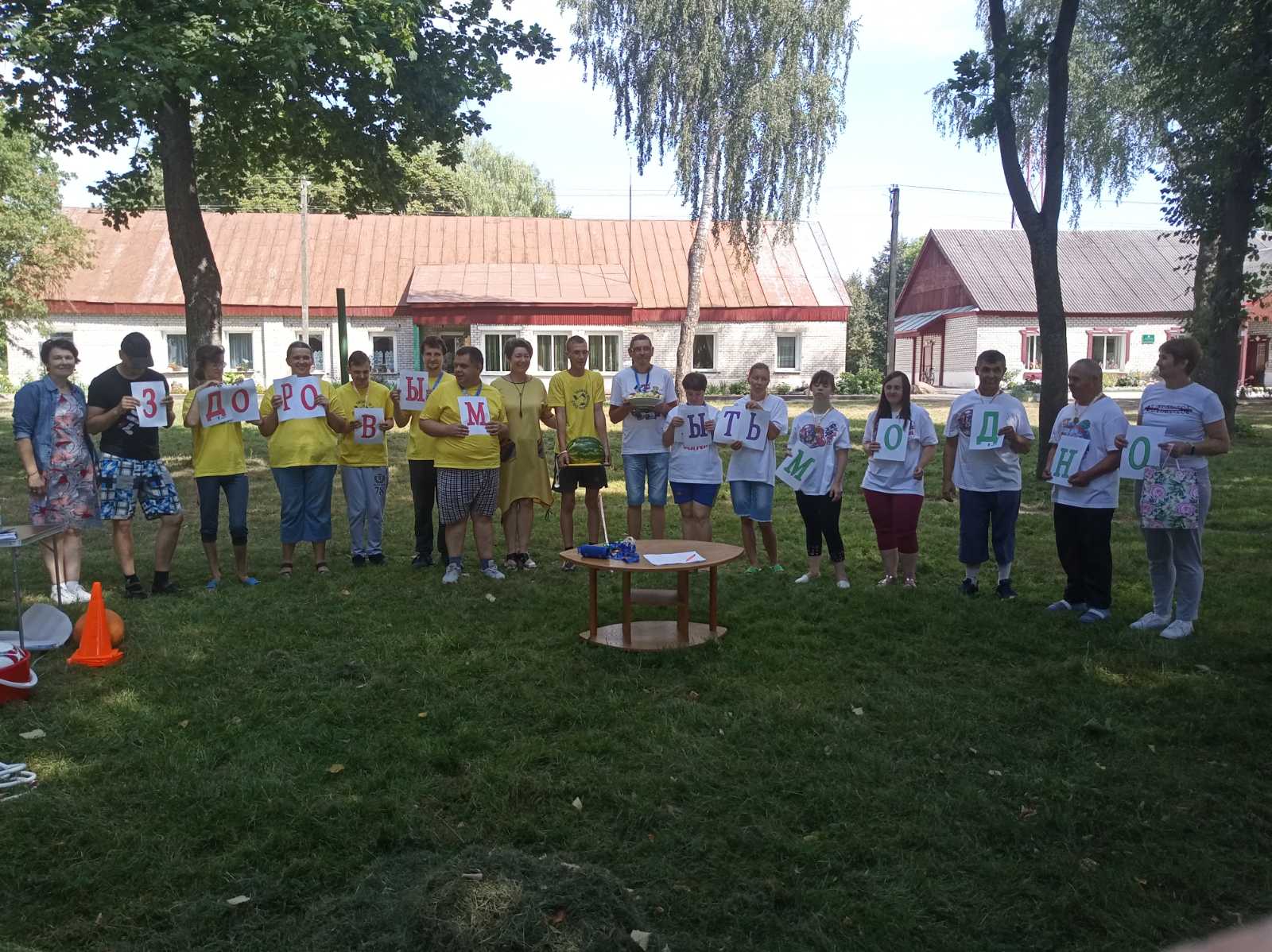 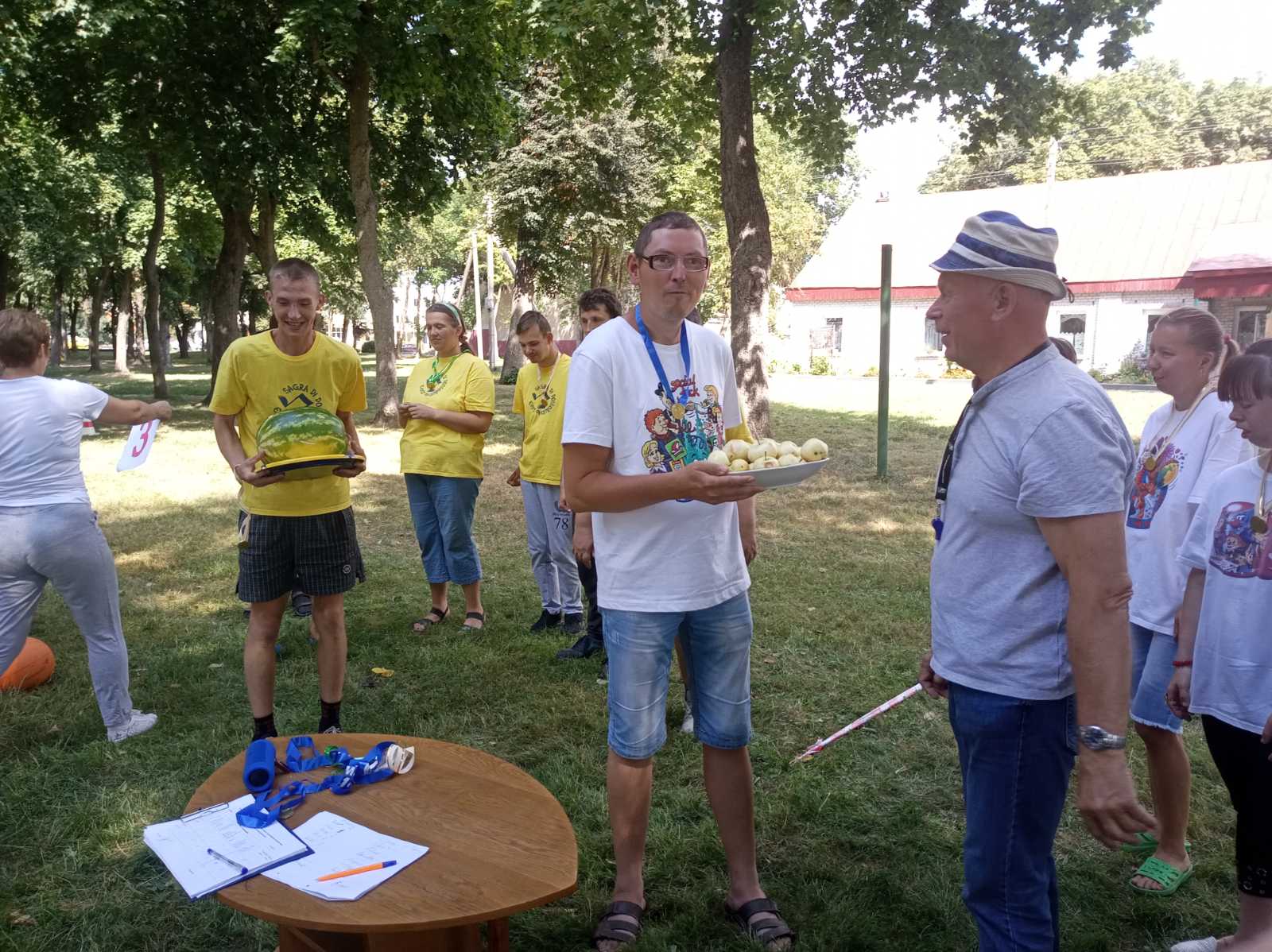 